I.E. JOSEFINA MUÑOZ GONZALEZ SEDE EL LAGORECUPERACION DE INGLES TERCER PERIODONOMBRE____________________________________	GRUPO______________A.  Write was or were in the blank1) I     in Canberra last spring2) We     at school last Saturday. 3) Tina     at home yesterday.4) He     happy.5) Robert and Stan     Garry's friends.6) You     very busy on Friday.7) They     in front of the supermarket.8) I     in the museum.9) She     in South Africa last month.10) Jessica and Kimberly     late for school.11. Where        you yesterday morning?
12. How old        you in 2004?
13.        you born in Argentina?
14. What        your grandfather’s job?
15. Who        the original James Bond?
B.  Choose the correct option1.1 ____ many people in the concert yesterday?Was thereWere thereWas there not2 ___ a lot of food at the party?Wasn't thereThere wasWere there3 ____ hundreds of trees here.There wasn'tThere wasThere were4 ____ only one car there last Sunday.There wasThere wereThere weren't5 ____ twenty children there.There weren'tThere wasn'tThere not were6 ____ many supermarkets in London.There wasn'tThere wasThere wereC.  Read and answer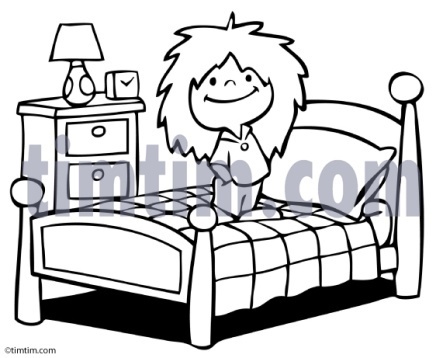 					This is me.  I was 6 years old.  My 						bedroom was small.  There was a 						bed, 	there was a  night table,  and 						there was a lamp on it and a clock					I was a happy boy.1.  Were there two lamps in my bedroom?   ___________________2.  Was there a clock?________________________3.  Was my room big?  _______________________4.  How old was me?_________________________5.  Was I happy?D.  What time is it?1:30____________________________4:15____________________________8:25____________________________5:50____________________________12:00___________________________E.  Read  the text and then answer the questions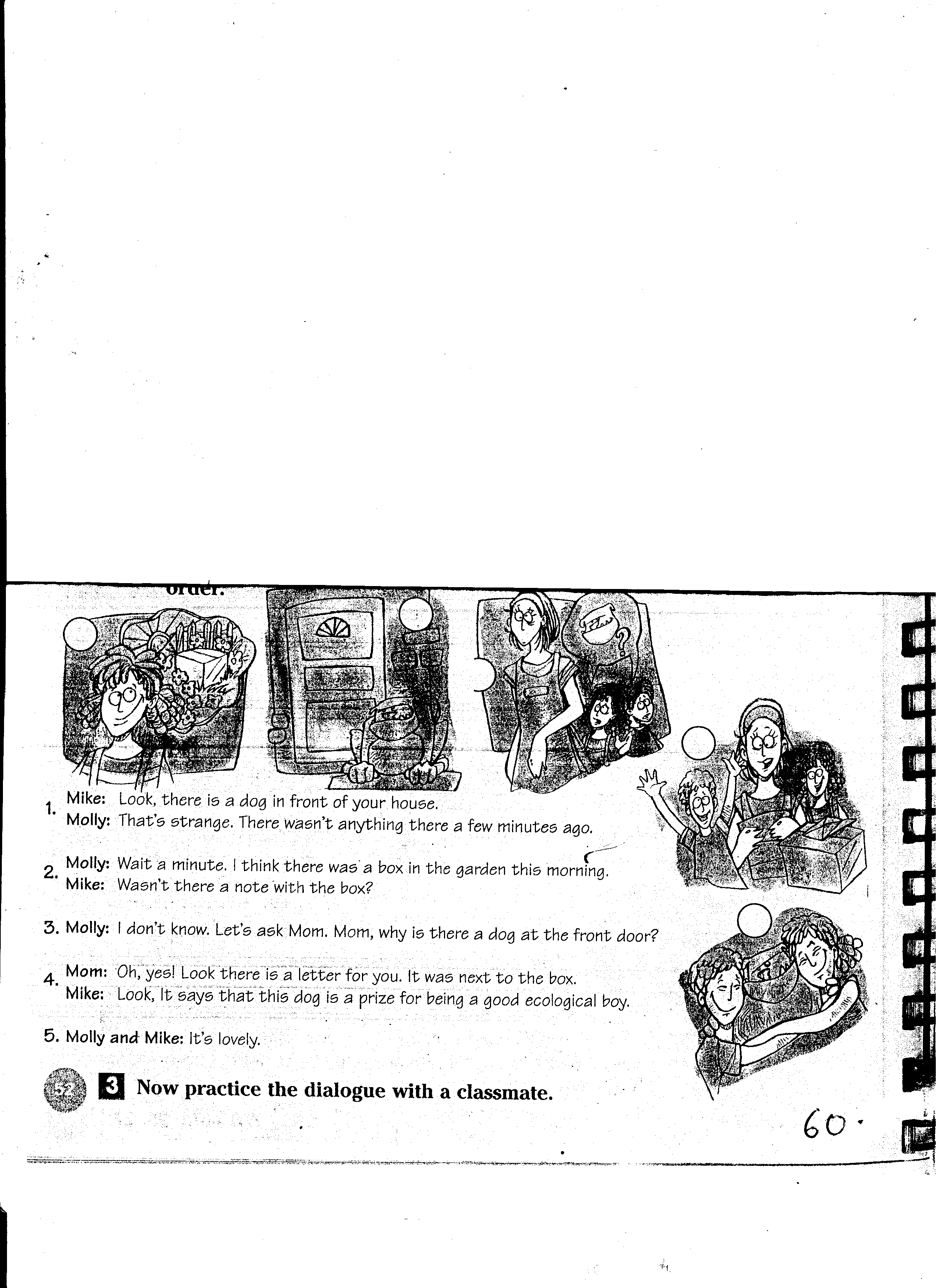  What was there in the box?_____________________________Who receives a letter?_____________________________Is the dog a prize?______________________________Where was the dog?______________________________ Was the dog lovely?______________________________